SECRETARIA MUNICIPAL DE CULTURA, DESPORTO E TURISMO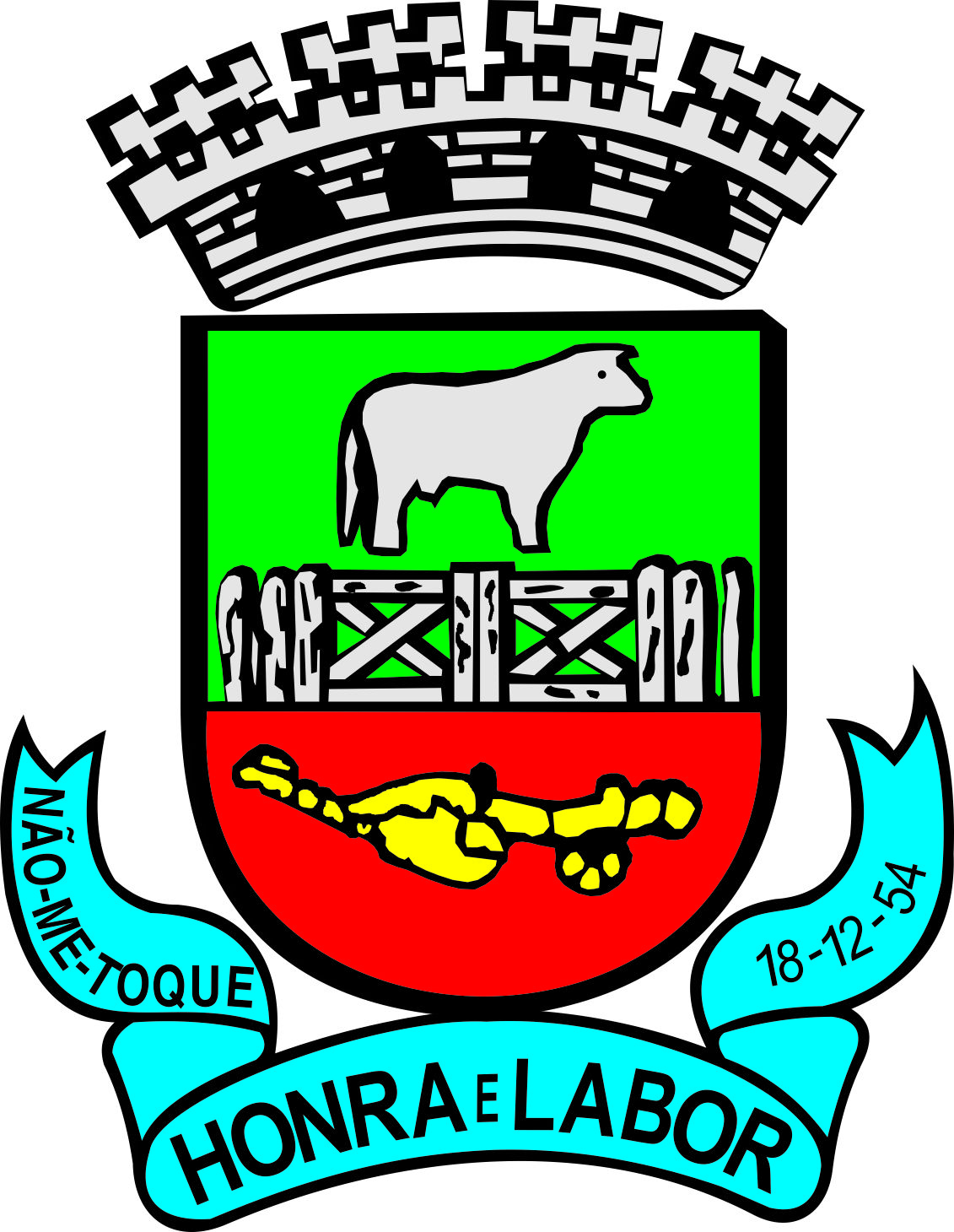 CAMPANHA MOSTRE O SEU TALENTOFICHA DE INSCRIÇÃOEncaminhar esta ficha de inscrição para o e-mail: jacque@naometoquers.com.br ou entregar na Secretaria de Cultura, sito a Rua Dr. Otto Stahl, 585, sala 209.NOME:DATA DE NASCIMENTO:FILIAÇÃO:ENDEREÇO:TELEFONE:                                                                            WHATSAPP:EMAIL:FACEBOOK:DESCREVA O SEU TALENTO:(          )  PROFISSIONAL              (          )   AMADORDISPONIBILIDADE PARA APRESENTAÇÕES:(          )  MANHÃ                         (          )   TARDE                    (          ) NOITE(          )  DIAS DE SEMANA        (          )    FINAL DE SEMANAOBSERVAÇÕES: